August 19, 2019Dear Goalball Teams-We would like to invite you to attend the Fifth Annual National Collegiate Goalball Championship to be held between Saturday, October 26 and Sunday, October 27, 2019 at Towson University. We will host a maximum of 10 teams.  The games will begin on Saturday morning and run through early Sunday afternoon. The registration packet contains tournament information regarding lodging, food, and transportation as well as roster sheets. When we receive your roster we will send out waivers that must be completed by each team member prior to arriving to the event. There will be limited spots available due to time and space restraints. We have tried to reach out to all the teams prior to gauge interest, but registration to the tournament will not be made official until all paperwork is returned. Please confirm your interst in the event by emailing tugoalball@gmail.com by Friday, September 20 and return all paperwork by no later than Friday, October 4, 2019.  If you have any additional questions please feel free to contact Towson University Goalball and its officers. Towson University Goalball Team (Preferred) - tugoalball@gmail.com Muhammad Waheed - mwahee1@students.towson.edu Cell: 443-600-1457Tim Utzig - tutzig1@students.towson.edu Cell: 410-960-3753John Jones - jjones103@students.towson.eduWe look forward to a full field of teams and an exciting tournament. Sincerely, Towson University Goalball Team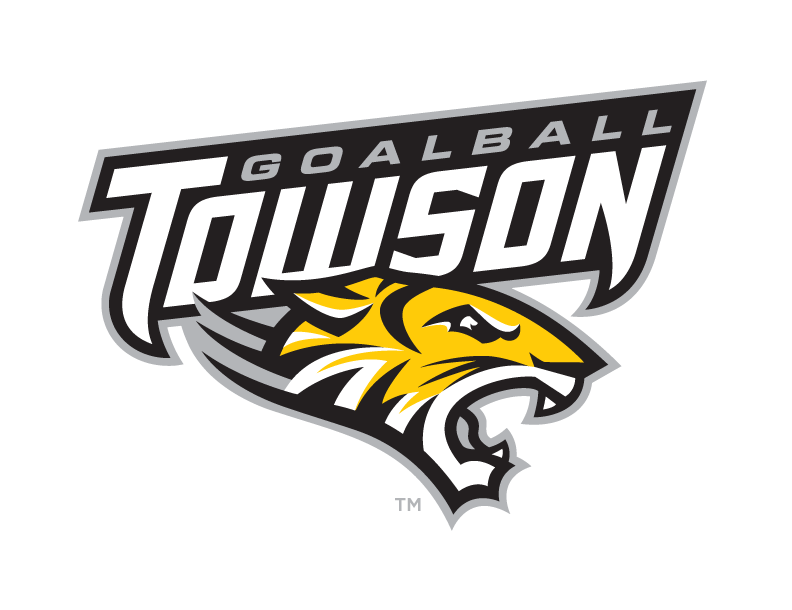 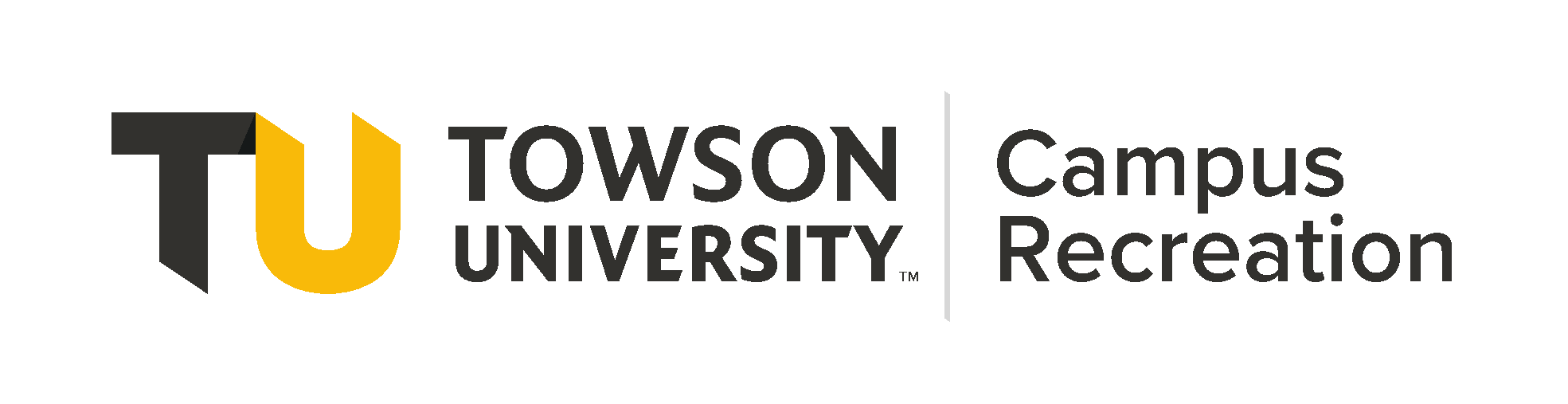 Tournament InformationLocation:		 Towson University Burdick Hall Gym 3 / MAC Courts 1 & 2, Towson, MD (10 miles away from Baltimore, 27 miles away from BWI Airport).*Location information subject to changeDate:			       Saturday, October 26 and Sunday, October 27, 2019Competition Format: 	      Round Robin on Saturday for seeding followed by bracket format to be played on Sunday.*Format Subject to changeRegistration Fee:		The tournament entry fee is $40.00 per person including all coaches and players. If you have more than 6 members (players/coaches) a flat rate fee of $175.00 per team is applied. This cost helps to cover meals, awards, etc.Registration Deadline: 		To secure your team’s slot you must confirm your attendance by Friday, September 20 by emailing tugoalball#gmail.com and have payment and paperwork in by Friday, October 4. Please send checks and forms to:Towson University-Campus Rec Goalball Club 8000 York Road Towson, MD 21252Make Checks Payable To: Towson University Please fill out all forms completely and send them electronically to tugoalball@gmail.com by Friday, October 4. Lodging: Prices ranges from $70-120 per night and all of the hotels are within a 20-30 minute drive to Towson University.Towson Place Hotels https://www.ihg.com/spnd/hotels/us/en/towson/bwito/hoteldetailTowson Comfort Inn https://www.choicehotels.com/maryland/towson/comfort-inn-hotels/md175?source=gyxtTowson Days Innhttps://www.wyndhamhotels.com/days-inn/towson-maryland/days-inn-towson/overview?CID=LC:DI::GGL:RIO:National:02119&iata=0006540Holiday Inn Express - Hunt Valleyhttps://www.ihg.com/holidayinnexpress/hotels/us/en/hunt-valley/balhu/hoteldetailHoliday Inn - Timonium https://www.ihg.com/holidayinn/hotels/us/en/timonium/baltn/hoteldetail?qDest=Towson,%20MD,%20USA&qCiD=25&qCoD=27&qCiMy=92019&qCoMy=92019&qAdlt=1&qChld=0&qRms=1&qWch=0&qSmP=1&setPMCookies=true&qRtP=6CBARC&qAAR=6CBARC&qAkamaiCC=US&srb_u=1&qRad=30&qRdU=mi&presentationViewType=select&qSrt=sBR&qBrs=re.ic.in.vn.cp.vx.hi.ex.rs.cv.sb.cw.ma.ul.ki.vaTransportation: There will be no transportation provided from the airport to the hotel, and the hotel to the facility. Please plan accordingly.Meals: Saturday’s lunch will be provided. Other meals are the responsibility of your team. *Meal information subject to change.Directions: GPS address for Towson University: 8000 York Rd, Towson, MD 21252Park in the Towsontown GarageBurdick Hall is the building near the turf fieldsSchedule: The tournament schedule will be sent out after all teams confirm their slots.Media GuidelinesThere is a possibility that media covers this tournament. Please inform us if you DO NOT want to be featured in any media content including, but not limited to social media posts, photos, videos, local media coverage, livestream, etc.Social MediaLet’s try to create awareness for this event and college goalball! We encourage you to use the hashtags below. *Please be respectful to your team, other teams, officials, and spectators when posting content*#NCGC#CollegeGoalball#CollegeGoalballChampionshipAwards: There will be an award given to the first-place team following the completion of the tournament.Tentative Schedule:  CHECK HOME EVENTS SCHEDULE FOR NEW TIMESSaturday October 25th, 201910 am (or when teams arrive) – Coaches / Rules Meeting12 PM-8:00 PM Round Robin GamesSunday October 26th, 20198:00AM - Coaches Meeting 8:30 AM-1:00 PM Bracket Style Playoff Games / Awards*Schedule subject to change.Towson Campus Recreation Policies:NO food or drink in Facility besides waterNO crowding hallways not designated for tournamentALL visitors must be fully dressed Waivers MUST be completed by each individual competing which is included in the Visiting Team Packet as well as one coach / officer waiver verification form for each visiting team.https://drive.google.com/file/d/1Gty6IRbJzokIFymlHYp2-mQOUx3zprb_/viewBelow is the spectator guide for non-participating persons which includes Towson University Campus Recreation policies and information on hotels & restaurants. Please share this with any expected visitors https://drive.google.com/file/d/0Bwotubfly4hXanJlWkJ1Z2ZmRWs/view*All forms and Payment must be received by Friday, October 4, 2019. If you have any questions contact Towson University Goalball at tugoalball@gmail.com. With all paperwork please send an electronic copy as well to allow for faster creation of brackets and easier organization. Team RosterContact Name:	Contact Number:                         		Email Address & Phone Number:  Head Coach:Asst. Coach:Escort: *All players on the team must be registered students with the school they are competing on.NameM/FVisual Impairment Y/NUniform Number